实验排课操作手册（管理端）以下操作请在电脑上操作（建议浏览器：谷歌、火狐、360极速版）2、实验基础数据管理2.1、实验中心设置实验中心选中查询条件“是否实验中心”为否点击按钮设为实验中心选择需要的条件设置为实验中心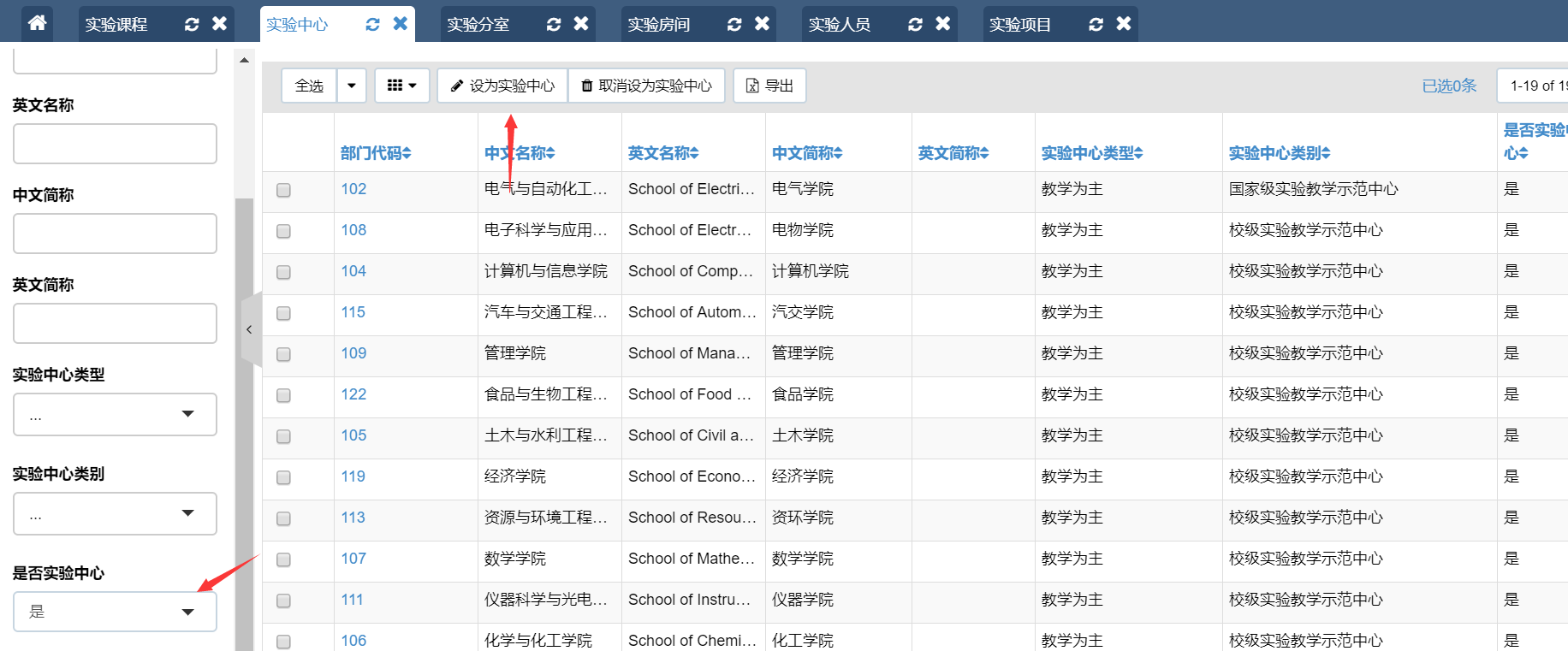 2.2、实验分室1）、新建实验分室点击按钮新建；填写需要的条件即可新建分室；2）、修改实验分室点击按钮修改；填写需要的修改的条件即可修改分室；3）、修改实验分室选择需要删除的分室；点击按钮删除；备注：删除按钮尽量不要删除，数据一旦引用是无法删除2.3、实验房间设置实验房间选中查询条件“是否实验房间”为否点击按钮设为实验房间选择需要的条件设置为实验房间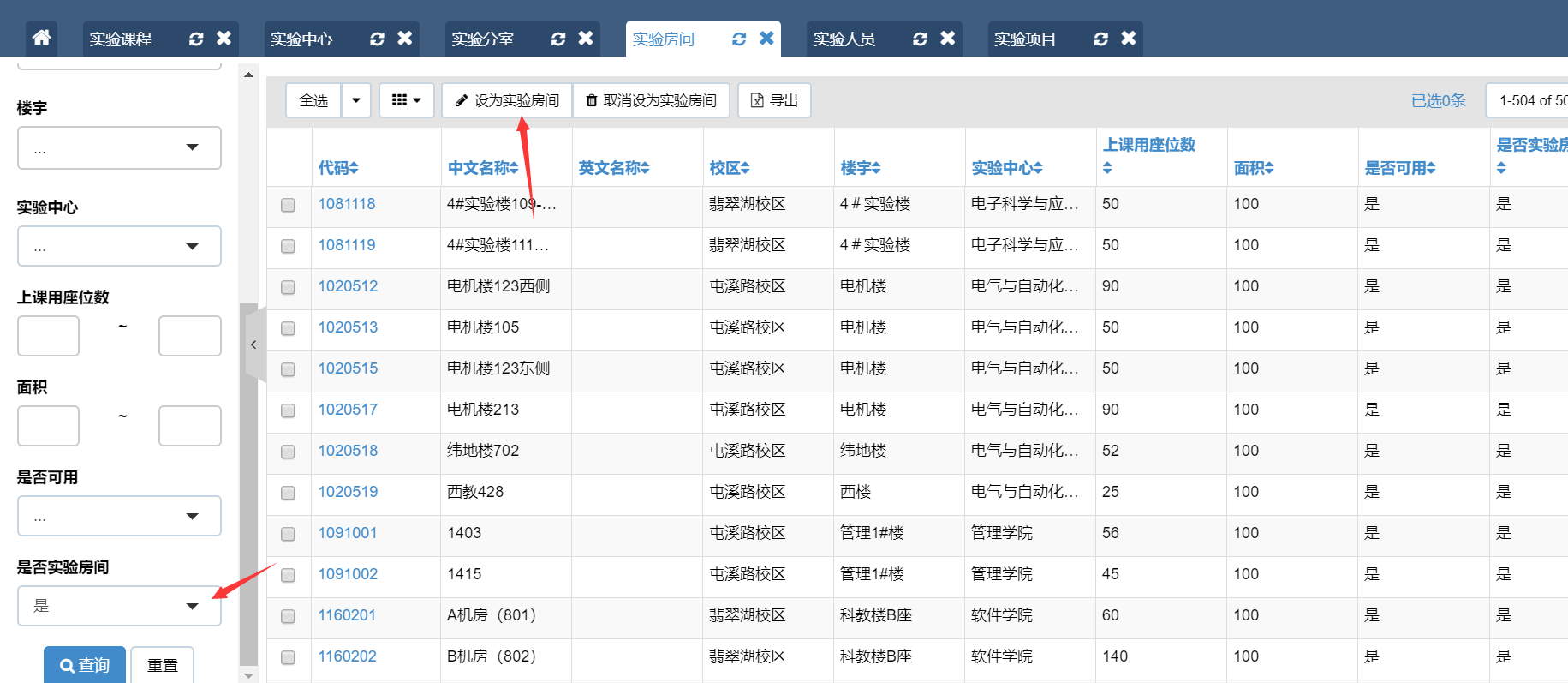 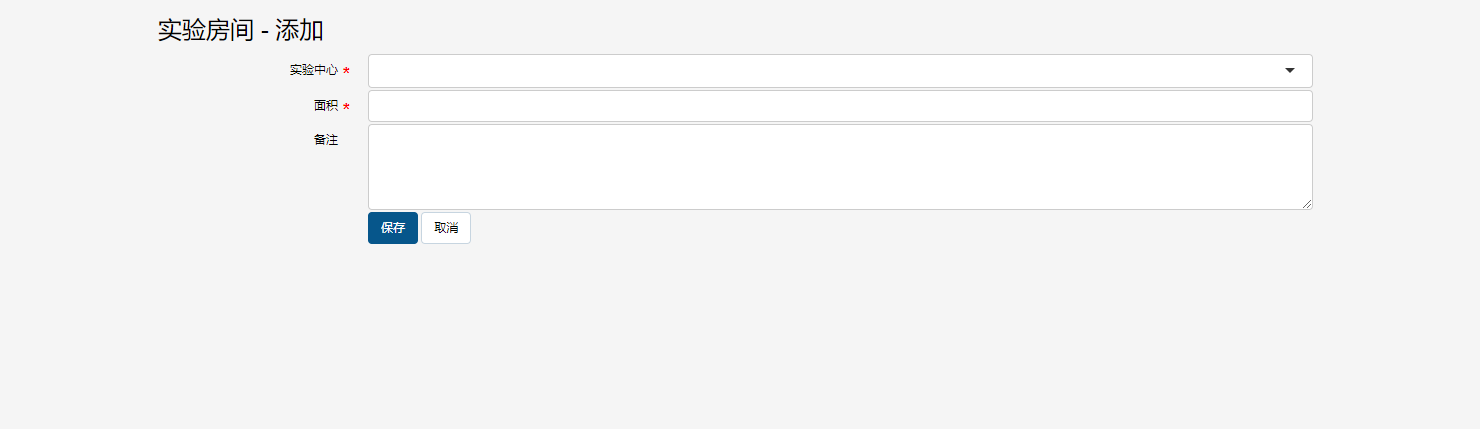 备注：1.如果选择否无法查询到需要设置的实验房间，需要联系管理员新建房间，然后再设置成实验房间 2.只有设置为实验房间，后续实验项目才可以使用此房间。2.4、实验人员设置实验人员选中查询条件“是否实验人员”为否；点击按钮设为实验人员；选择需要的条件设置为实验人员；如果同时设置多个实验人员，可以批量导入；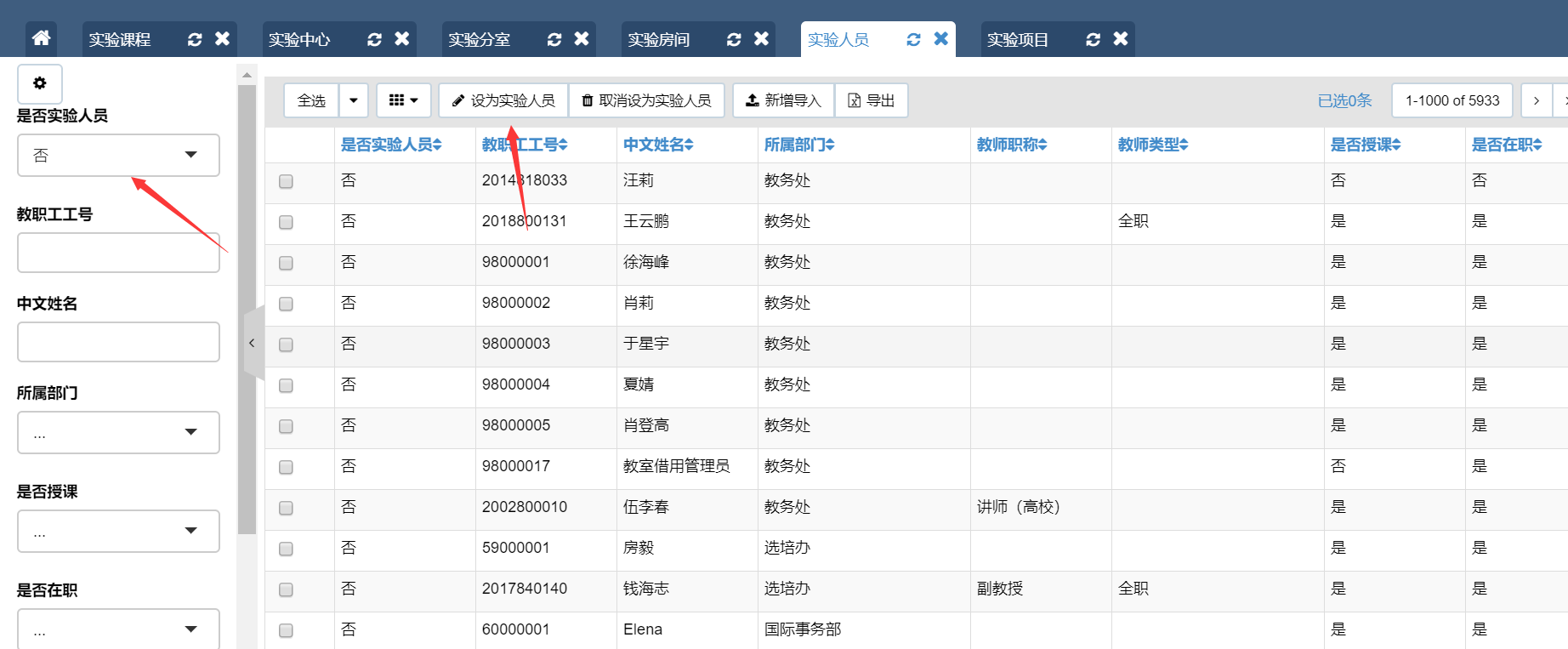 备注：1.如果选择否无法查询到需要设置的实验人员，需要联系管理员新建人员，然后再设置成实验人员；2.后续实验项目中实验指导人员，将使用此处设置的实验人员。2.5、实验项目1）、新建实验项目点击按钮新建；填写需要的条件即可新建实验项目；2）、修改实验项目点击按钮修改；填写需要的修改的条件即可修改实验项目；3）、修改实验项目选择需要删除的实验项目；点击按钮删除；4）、支持批量导入实验项目5）、可以导出实验项目如下图点击新建或者导入后需要将必填项进行填写，注意 实验房间和实验指导人员均是引用之前设置的房间和人员。如之前未设置无法引用。 此处实验项目 为后续实验课程引用，课程要做什么项目的实验，均从实验项目引用。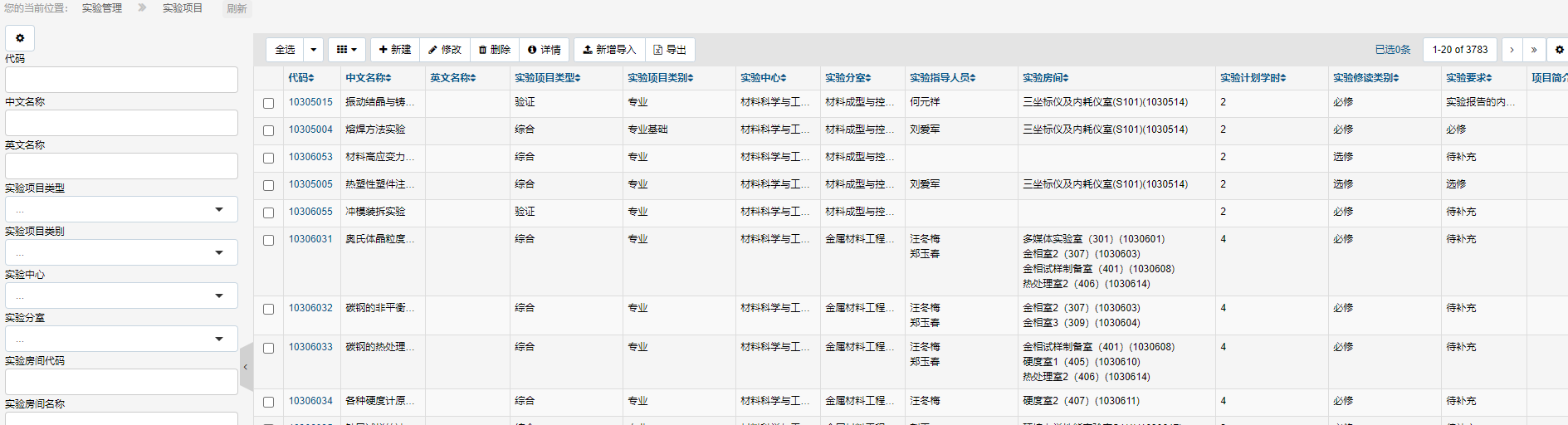 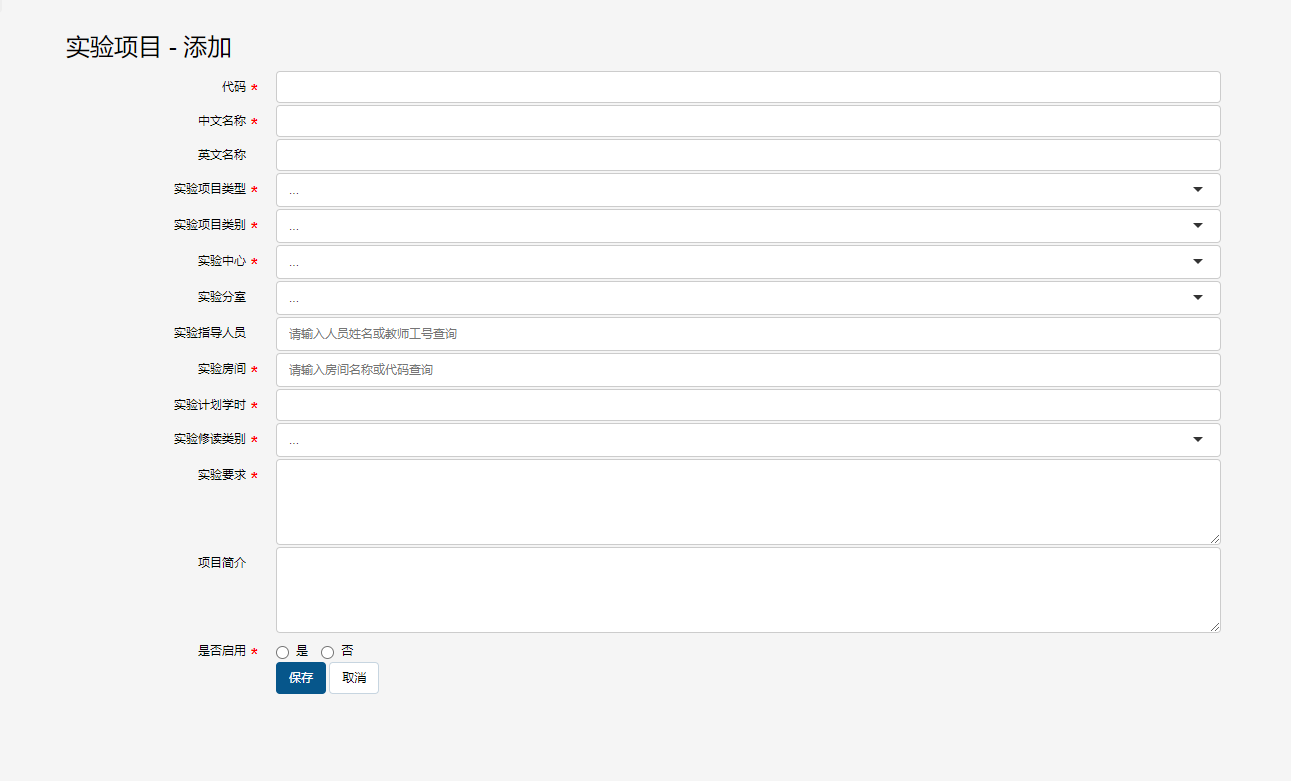 2.6、实验课程1）、设置实验课程选中查询条件“是否实验课程”为否点击按钮设为实验课程选择需要的条件设置为实验课程只有设为实验课程，而且本学期任务填报有对应的教学任务。在按任务排课中才会有此课程对应的任务。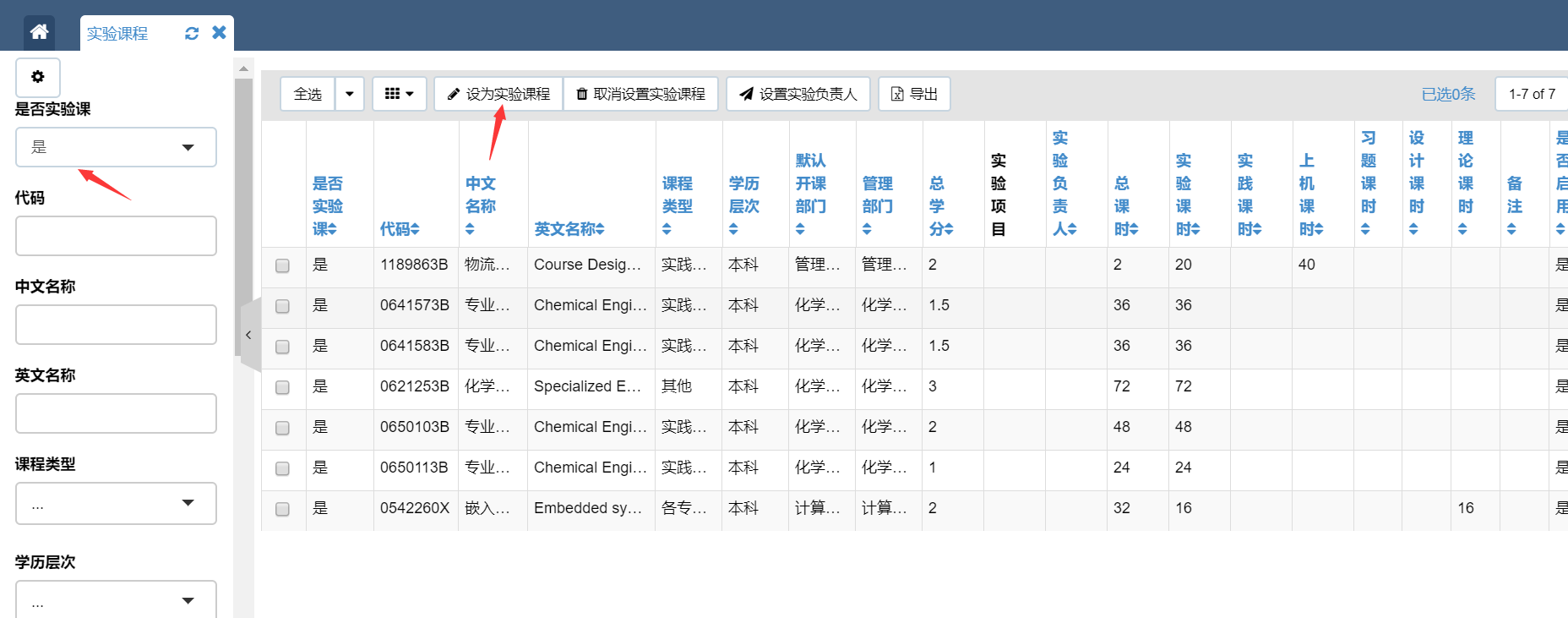 2）、实验课程添加实验项目选中需要添加的实验项目；选择实验负责人；点击提交；PS：课程对应的实验项目可以多选，实验负责人为实验室老师。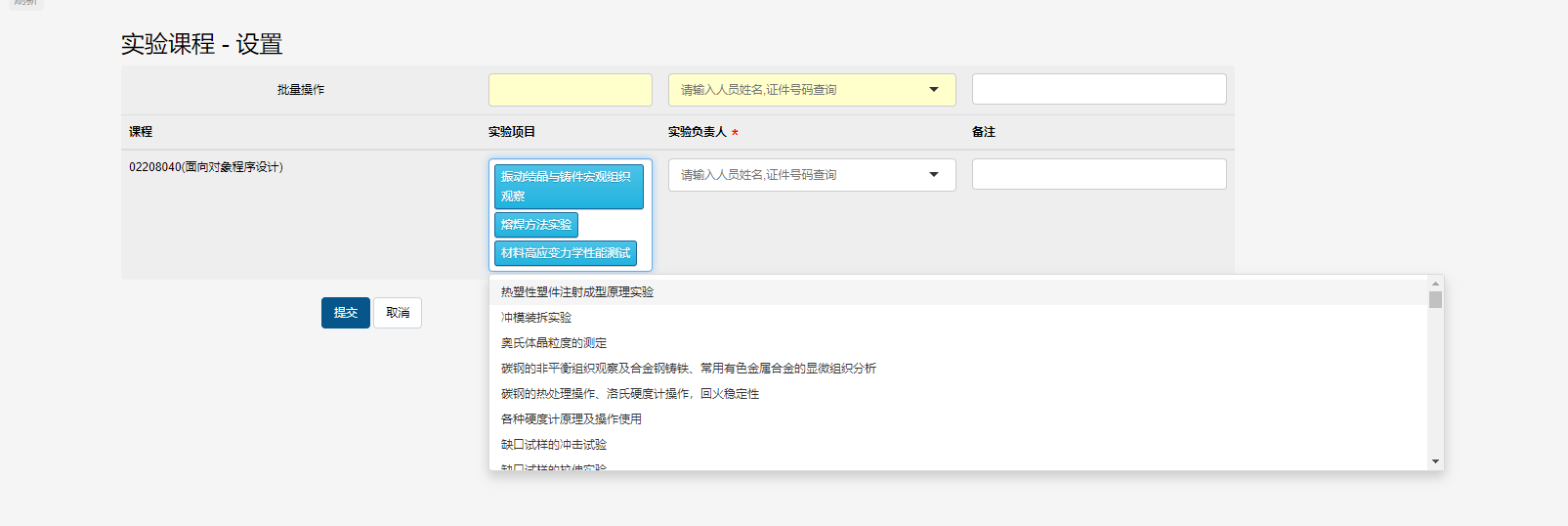 3、实验排课3.1、实验排课开关1）、新建实验排课开关点击按钮新建；填写需要的条件即可新建实验排课开关；2）、修改实验排课开关点击按钮修改；填写需要的修改的条件即可修改实验排课开关；3）、修改实验排课开关选择需要删除的实验排课开关；点击按钮删除；4）、单独设置某个用户的开关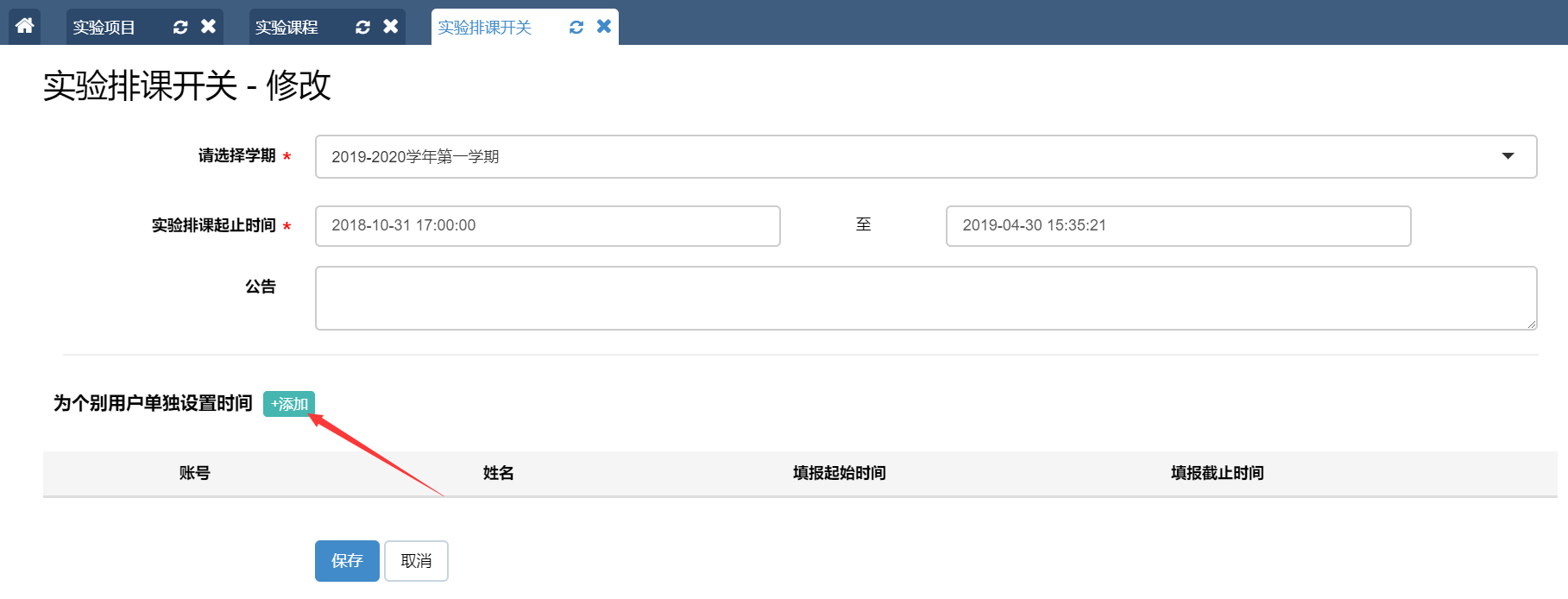 3.2、按任务排课如下图勾选对应任务，点击排课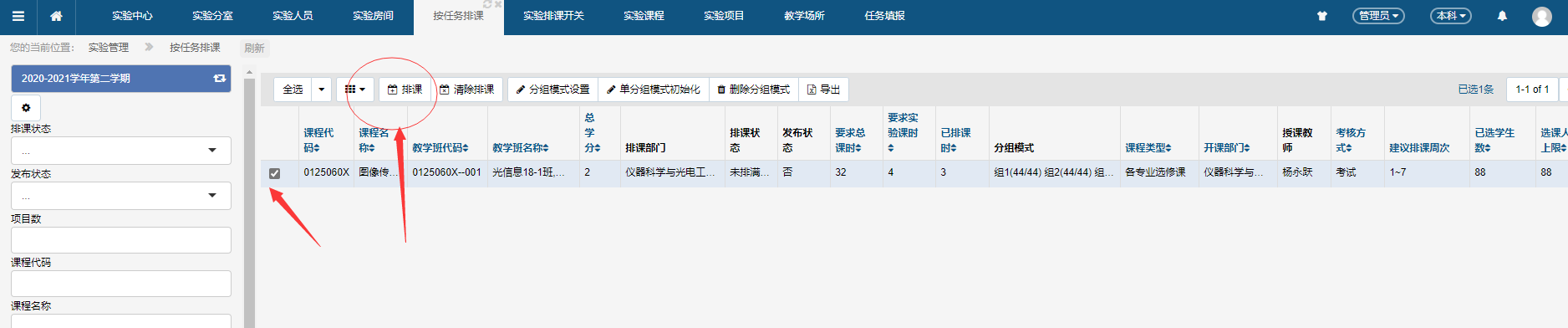 点击添加项目，设置要进行排课的项目。每个课程对应的项目在设为实验项目时已确定。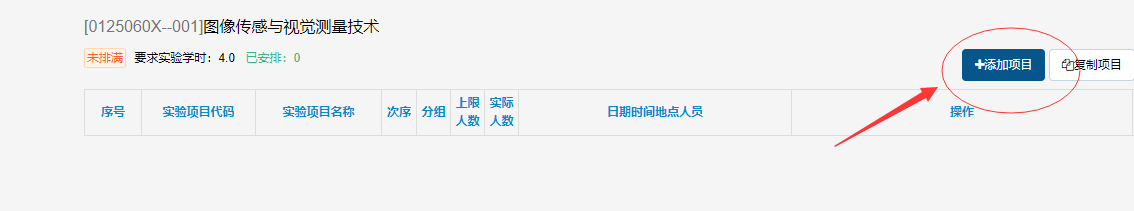 实验项目可以多选。  分组为将实验学生进行为几组。点击确认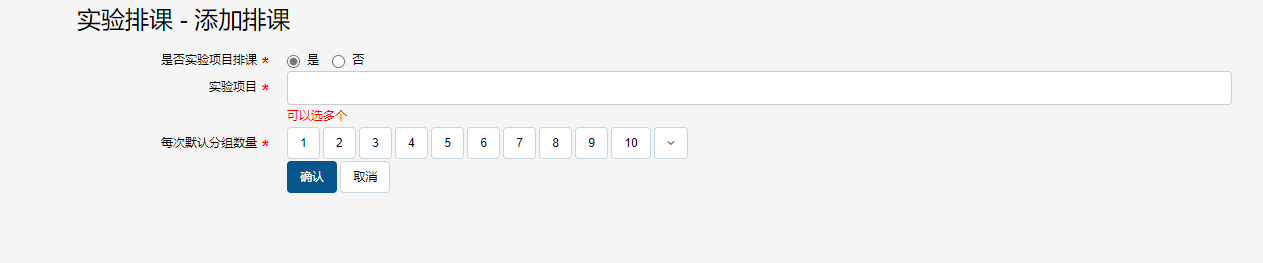 进入分组模式，点击新建分组，选择需要分组的数量，并设置人数；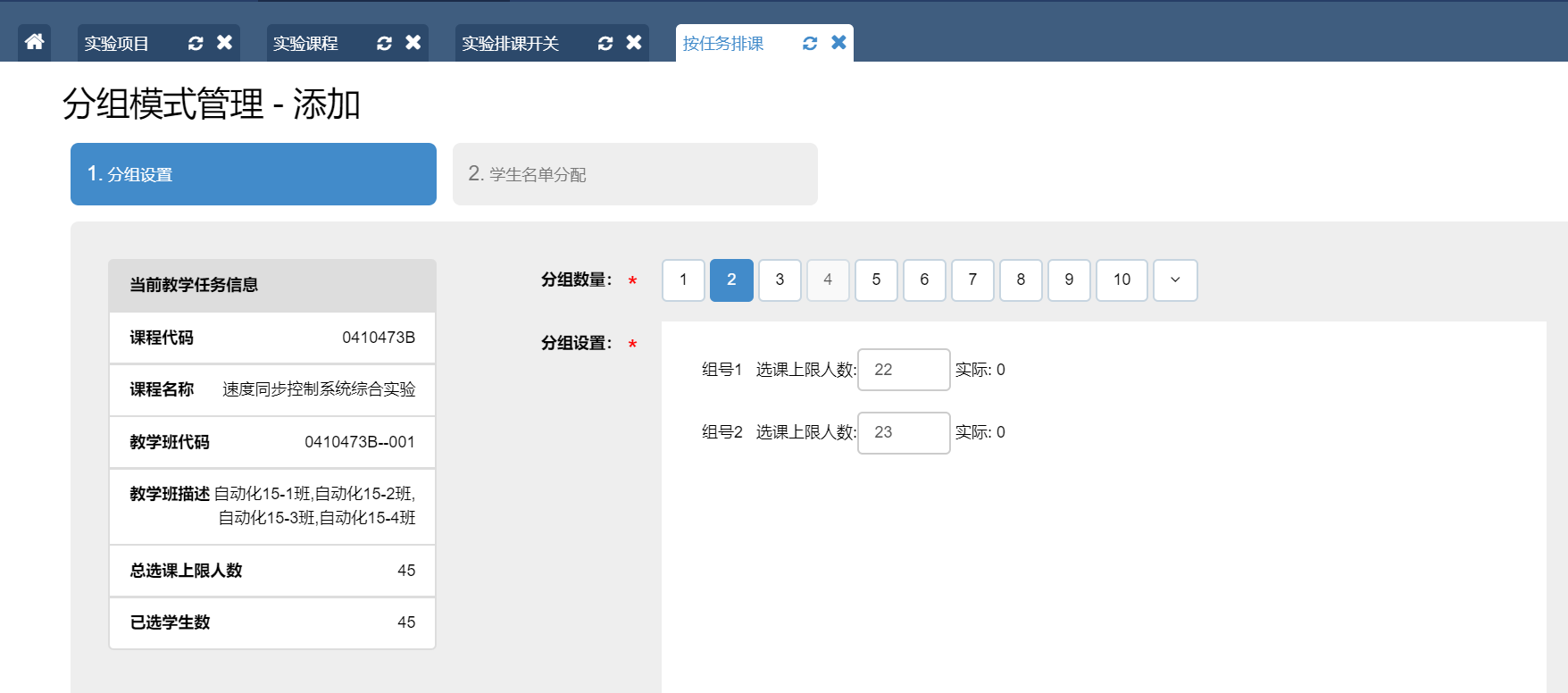 进入学生名单分配，有两种分发，一种是手动设置、一种自动分配；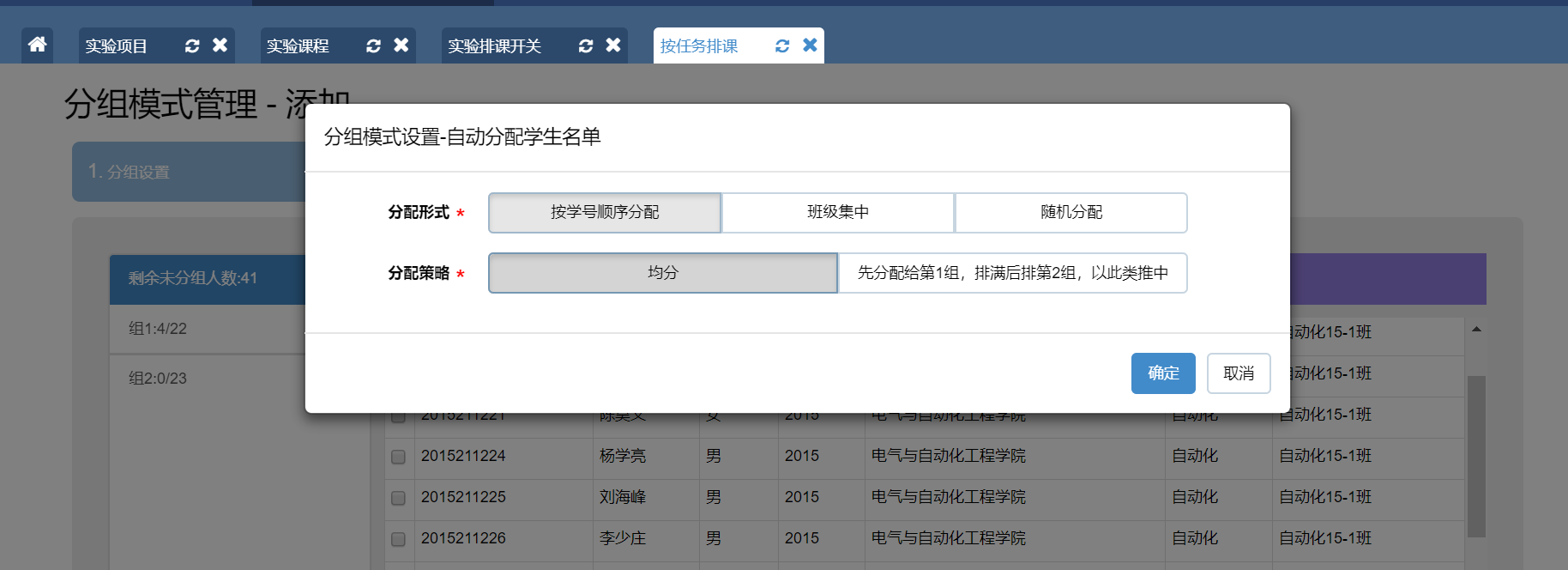 提交即可完成分组；2）、排课点击排课 ，对项目进行排课。注意每次排课只能对一周进行。对其他周进行排课，需要点击添加次数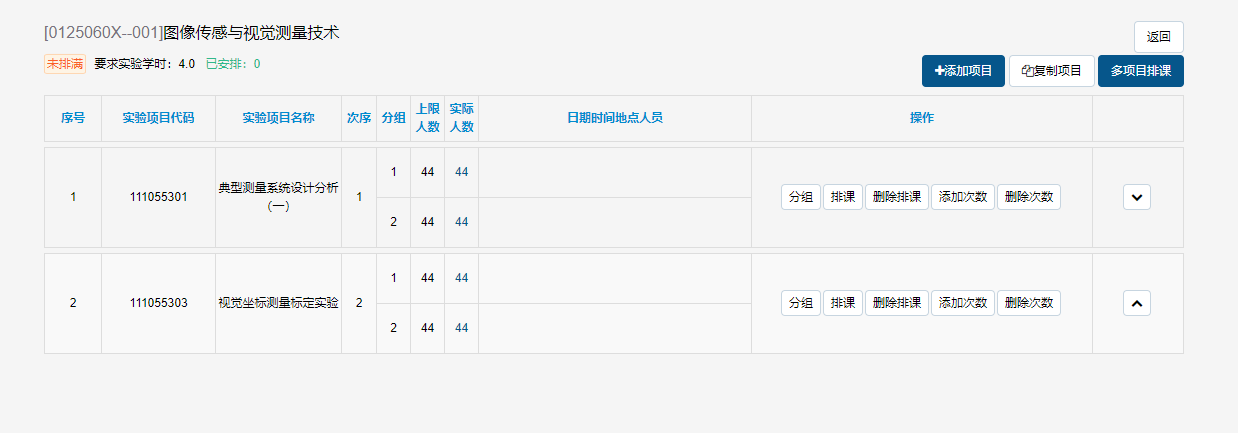 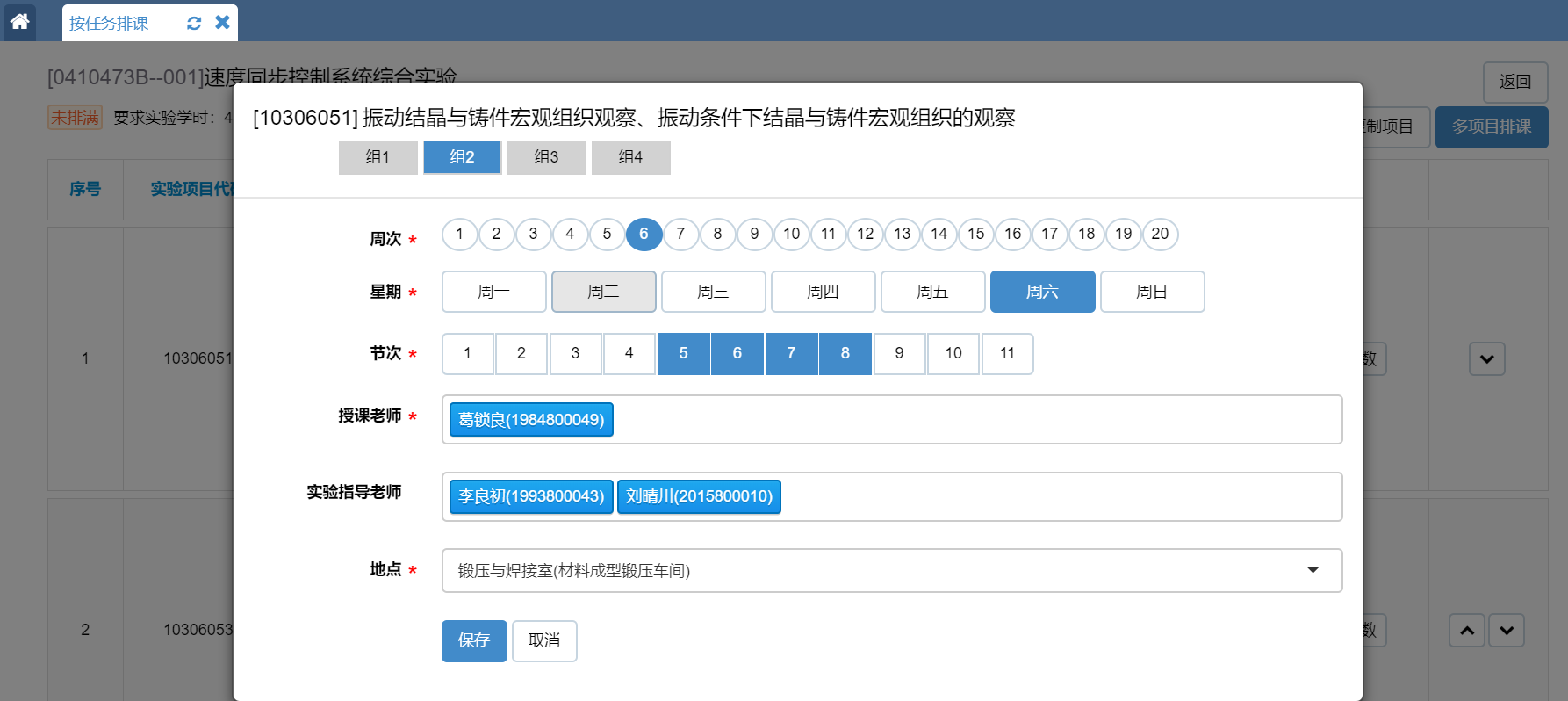 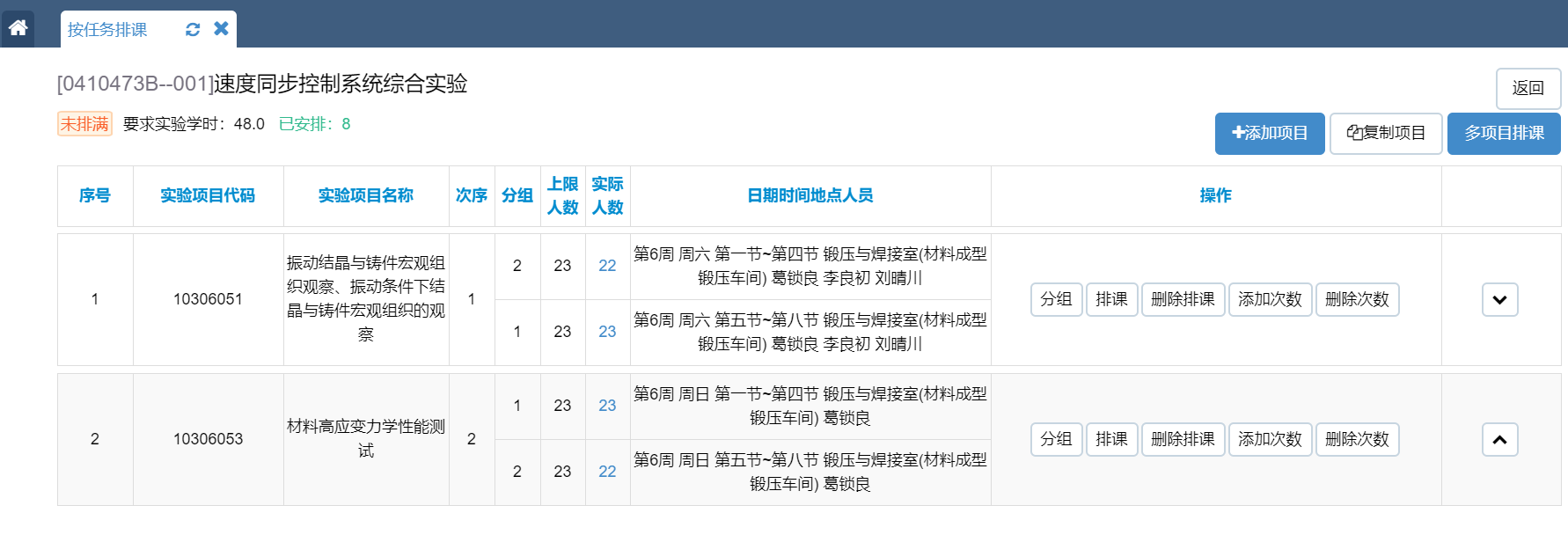 PS：3.3、实验排课发布选择需要发布的任务；点击发布即可；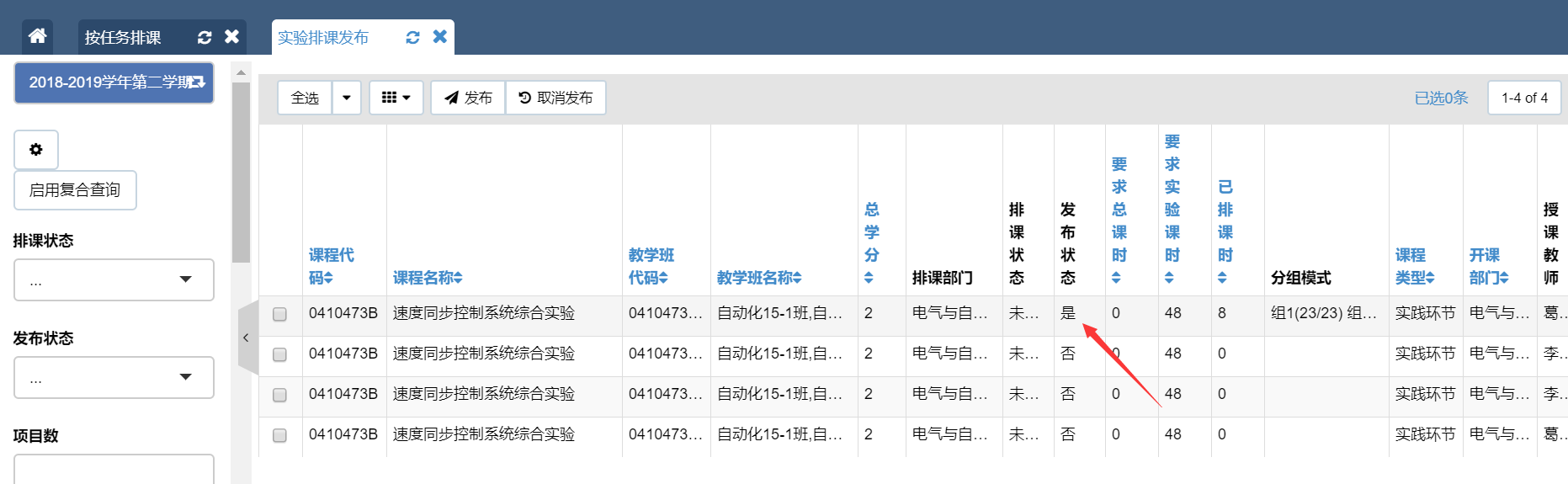 4、实验课表查看4.1、学生课表查看排课管理—学生课表；选择学生查看，点击实验课表；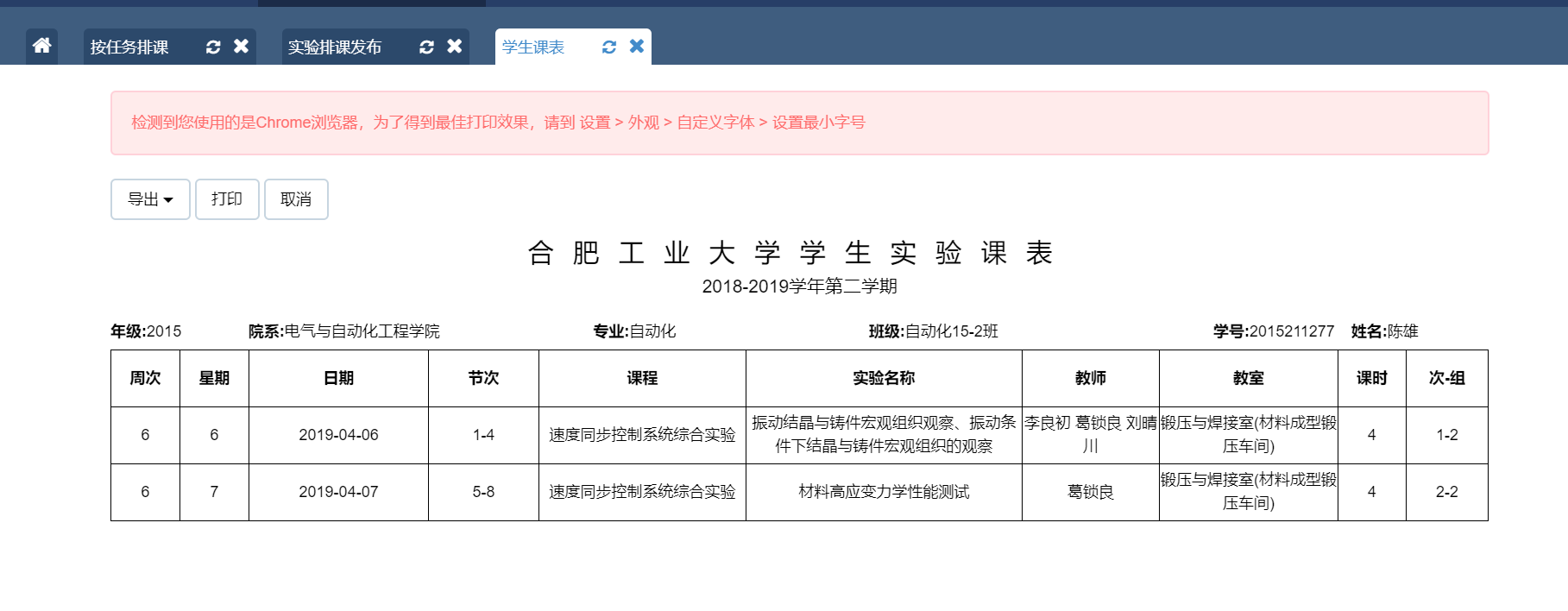 4.2、教师课表查看排课管理—教师课表；选择教师查看，点击实验课表；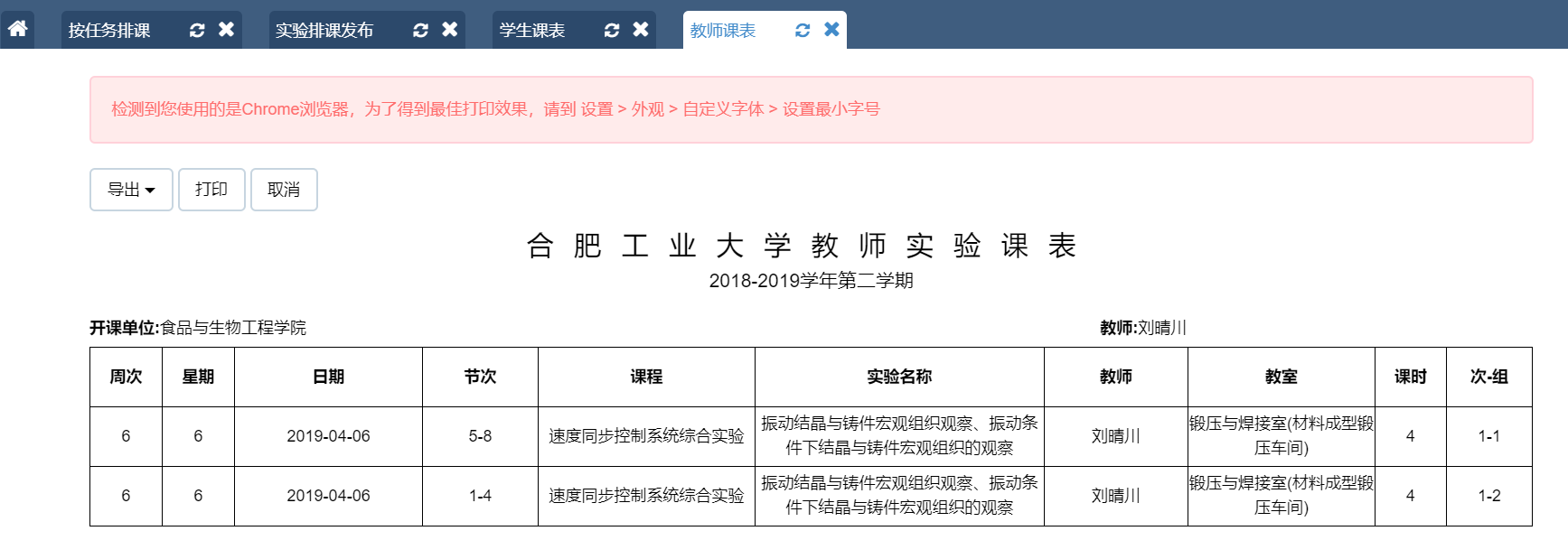 